PAROV STELAR SHARES NEW SINGLE & OFFICIAL VIDEO ‘TROUBLE’ FEAT. NIKKI WILLIAMS OUT NOW ON ATLANTIC RECORDS WATCH/SHARE: https://Atlantic.lnk.to/TroublePRSTREAM/BUY: https://Atlantic.lnk.to/TroublePR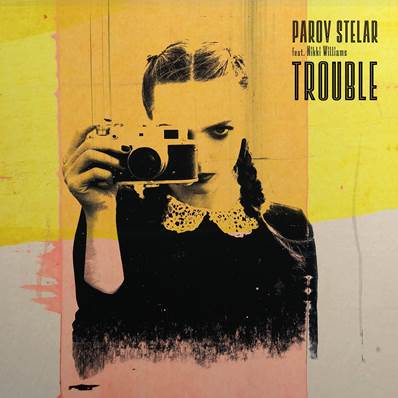 DOWNLOAD ALBUM ARTWORK HEREDouble Platinum and electronic chart topping producer Marcus Fuereder, better known by his stage name Parov Stelar, is Austria’s internationally most successful artist. He is called the founder of ‘Electro Swing’ and his band, the Parov Stelar Band, is in heavy request all over the world. Today he releases “TROUBLE” featuring artist and writer, Nikki Williams through Atlantic Records - LISTEN HERE.Having grown a cult following, Parov leads the way with his unique sound, his specific approach to music production and the unorthodox combination of musical genres. As a hunter and collector of great samples, Parov Stelar has proven his ability to transform raw diamonds into musical gems. After an extremely successful summer ripe with major festivals and inspiration, he has found what he was looking for once again. With lead vocals by Nikki Williams,“TROUBLE” is a song about the vivid sensibility of relationships. Parov shares, “ I am very happy how this turned out. I played TROUBLE for the very first time in our tourbus and all I got was thumbs up. Nikki’s voice is a perfect match.”Parov Stelar is ready to rock the stages across the world again and expectations are high as to how the music producer and master of sampling will fascinate the fans with his outstanding skills once more. “TROUBLE” is out today across all DSPs. ###More About Parov StelarParov Stelar has worked with Tony Bennett & Lady Gaga, Marvin Gaye, Lana Del Rey, Lukas Graham, Bryan Ferry, Klingande and many more. Parov Stelar won 7 Amadeus Austrian Music Awards (4x Best Electronic/Dance, 2x Best Live Act and 1x Best Album) and released 9 albums and more than 20 EP's. Next to various top chart positions in Europe the track “The Sun” reached No. 1 in the Electronic US iTunes charts in 2018. The song All Night reached Double Platinum for more than 100,000 tracks sold in Italy and Parov Stelar received Gold Awards For All Night in Germany and The Princess, The Art Of Sampling and The Demon Diaries in Austria.Parov Stelar has 1 Million facebook fans, more than 500 Million youtube views and more than 500 Million Spotify plays. His tracks have been used on more than 700 compilations worldwide (e.g. Hotel Costes, Buddha Bar, ...) and have been used in numerous TV shows, TV series and movies. There are dozens of TV ads with his music e.g. Audi, Bacardi, Courvoisier, Colgate, Cosmopolitan, Escada, Fiat, Google, Microsoft, Motorola, Nespresso, Paco Rabanne, Target, Telecom Italia and Vodafone to name just a few. More about Nikki WilliamsA natural born storyteller and a gifted songwriter and artist, Nikki Williams started writing songs and performing live while still in school after she and her family relocated from South Africa to Nashville, Tennessee.  While Nikki’s exceptional talent as a songwriter is well established with co-writes on cuts such as the lead single “Heart Attack” from Demi Lovato’s fourth studio album, Demi, which hit the Top 10 of the Billboard Hot 100 and is certified 2x platinum by the RIAA and Laura Pausini’s “Le Due Finestre” from her Fatti Sentire album which has been certified platinum in Italy and the Spanish version of the album embodying that single nominated for a Latin Grammy for Best Traditional Pop Vocal Album, its Nikki’s extraordinary talent as a vocalist that sets Nikki apart.  From prior recorded releases such as Nikki’s recorded performances of the song “Fly Again” a song which Nikki co-wrote and which was included in the soundtrack for the movie “Country Strong”  to Nikki’s featured performances on the upcoming Atlantic Records release of the Parov Stelar single “T.R.O.U.B.L.E”, another song co-written by Nikki, these powerful performances coupled with Nikki’s proven skills as a songwriter, firmly establish Nikki as a force to be reckoned with. Connect with Parov Stelar Facebook | Spotify I Twitter I Instagram I YouTubeConnect with Nikki Williams Facebook | Spotify I Twitter I Instagram For more information:Paige Rosoff: Publicity Manager, Big Beat RecordsPaige.Rosoff@atlanticrecords.comFor Parov Stelar press inquiries:Lindsay Herr: Publicity, The WanderlvstLindsay@thewanderlvst.com